Guía de repasoP.I.EII° medioProfesora diferencial: Headelyne Behm 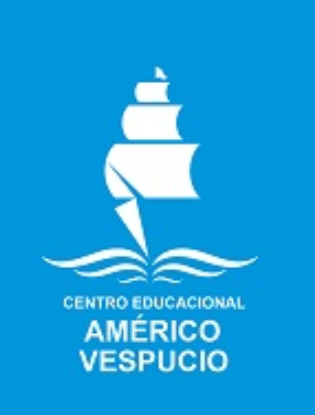 Pasos para comprender un tipo de texto informativo.Paso 1.- Leer el texto y releer si es necesario.Paso 2.- Anotar al costado de cada párrafo: ¿De qué habla? ¿Qué información aporta?Paso 3.- Subrayar las palabras que no conozco, buscarlas o tratar de entenderlas en contexto.Paso 4.- Al momento de responder las preguntas en relación al texto: Leer las preguntas Identificar palabras claves Entender qué me preguntan. Paso 5.- Volver al texto guiándome por las anotaciones y releer partes que me sirvan.Paso 6.- Identificar respuesta y marcarla o escribirla. Te dejare un ejemplo 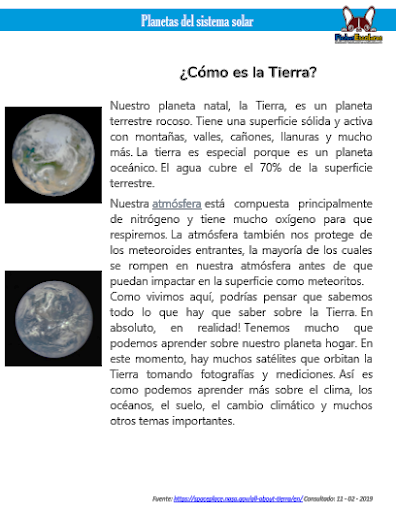 ActividadBusca un breve artículo informativo, pégalo en esta hoja y realiza, los pasos 1-2-3¿Qué es una potencia?Una potencia expresa una multiplicación de un número por sí mismo, y consta de dos elementos.23Estos elementos son la base y el exponente.La base, es el número que vamos a multiplicar por sí mismo.El exponente es el número que indica cuantas veces se multiplicara la base por sí misma.Potencias con exponente negativo: Las potencias si tienen exponentes negativos, para que estos pasen a ser positivos, debemos cambiar su signo, quiere decir que, si su base es negativa, se volverá positiva y viceversa. Ejemplo:  			o		 Ahora resuelve tú los siguientes ejercicios Potencias con exponente fraccionario: Las potencias con exponente fraccionario se pueden representar como una raíz enésima. Para esto debemos mantener la base y el denominador dentro de la raíz, y fuera de esta el numerador.Ejemplo:Ahora resuelve tú los siguientes ejercicios LENGUAJEMATEMÁTICA